Приложение № 3В администрацию_________________________Заявитель:______________________________(Ф.И.О. заявителя (если заявителем является физическое лицо); полное наименование юридического лица (если заявителем является юридическое лицо), Ф.И.О. представителя заявителя (в случае обращения представителя заявителя))Реквизиты документа, удостоверяющего личность заявителя (если заявителем является физическое лицо)_______________________________________(наименование документа, серия, номер, кем выдан, когда выдан)адрес:_________________________________(адрес фактического проживания (если заявителем является физическое лицо), адрес места нахождения (если заявителем является юридическое лицо)Телефон заявителя_______________________ЗАЯВЛЕНИЕО ВЫДАЧЕ РАЗРЕШЕНИЯ НА СТРОИТЕЛЬСТВОПрошу выдать разрешение на строительство/реконструкцию (ненужное зачеркнуть)_______________________________________________________________________________(наименование объекта)на земельном участке с кадастровым номером: __________________________ по адресу _______________________________________________________________________________(субъект, город, район, улица, номер участка)_______________________________________________________________________________сроком на ____________________________ месяца(ев).Право на пользование землей закреплено__________________________________________(наименование документа)_______________________________ от" ___" ________________ 20___ г. N ___________*Проектная документация на строительство объекта разработана________________________________________________________________________________(полное наименование организации,  Ф.И.О.руководителя,  адрес,  номер телефона)_______________________________________________________________________________________________________________________________________________________________,имеющей право на выполнение проектных работ, закрепленное _______________________________________________________________________________(наименование, реквизиты документа, наименование уполномоченной организации, его выдавшей)от "___" _____________ 20___ г. N ____*Положительное заключение государственной (негосударственной) экспертизы N _____от "___" _____________ 20___ г.*если проектная документация подлежит экспертизе в соответствии со статьей 49 Градостроительного кодекса Российской Федерации)Являетесь ли Вы резидентом Свободного порта Владивосток:Да (нет)_________________________Расположен ли земельный участок на территории Свободного порта:Да (нет)______________________________________              _________    _____________________________________       (дата)                      (подпись)     (Фамилия И.О. заявителя (представителя заявителя)                              Приложение № 4.1В администрацию______________________Заявитель:___________________________(Ф.И.О. заявителя (если заявителем является физическое лицо); полное наименование юридического лица (если заявителем является юридическое лицо), Ф.И.О. представителя заявителя (в случае обращения представителя заявителя))Реквизиты документа, удостоверяющего личность заявителя (если заявителем является физическое лицо)________________________________________________________________________(наименование документа, серия, номер, кем выдан, когда выдан)адрес:______________________________(адрес фактического проживания (если заявителем является физическое лицо), адрес места нахождения (если заявителем является юридическое лицо)Телефон заявителя_____________________ЗАЯВЛЕНИЕО ВНЕСЕНИИ ИЗМЕНЕНИЙ В РАЗРЕШЕНИЕ НА СТРОИТЕЛЬСТВО(кроме внесения изменений в разрешение на строительство исключительно в связи с продлением срока действия разрешения на строительство)Прошу внести изменения в разрешение на строительство №__________________________ (номер разрешения)от __________________________ на объект _________________________________________        (дата выдачи разрешения) расположенный__________________________________________________________________,в связи с_______________________________________________________________________(указать причину внесения изменений в разрешение на строительство, кроме внесения изменений в разрешение на строительство исключительно в связи с продлением срока действия разрешения на строительство)Являетесь ли Вы резидентом Свободного порта Владивосток:Да (нет)_________________________Расположен ли земельный участок на территории Свободного порта:Да (нет)_________________________Результат предоставления услуги прошу (нужное отметить):_______________________________________________________________________________._____________  _________           ____________________________________       (дата)                      (подпись)     (Фамилия И.О. заявителя (представителя заявителя)                              М.П.Приложение № 4.2В администрацию______________________Заявитель:__________________________(Ф.И.О. заявителя (если заявителем является физическое лицо); полное наименование юридического лица (если заявителем является юридическое лицо), Ф.И.О. представителя заявителя (в случае обращения представителя заявителя))Реквизиты документа, удостоверяющего личность заявителя (если заявителем является физическое лицо)(наименование документа, серия, номер, кем выдан, когда выдан)адрес:______________________________(адрес фактического проживания (если заявителем является физическое лицо), адрес места нахождения (если заявителем является юридическое лицо)Телефон заявителя_____________________ЗАЯВЛЕНИЕО ВНЕСЕНИИ ИЗМЕНЕНИЙ В РАЗРЕШЕНИЕ НА СТРОИТЕЛЬСТВО ИСКЛЮЧИТЕЛЬНО В СВЯЗИ С ПРОДЛЕНИЕМ СРОКА ДЕЙСТВИЯ ТАКОГО РАЗРЕШЕНИЯПрошу продлить срок разрешения на строительство/реконструкцию(ненужное зачеркнуть)от «___» ___________ 20___ г. N ________________________________________________(наименование объекта)на земельном участке с кадастровым номером_________________________ по адресу: _______________________________________________________________________________(субъект, город, район, улица)сроком на ____________ месяца (ев).Право на пользование землей закреплено __________________________________________(наименование документа)_________________________ от «____» _____________ 20____ г. N ___________________Проектная документация раздел «ПОС расчет продолжительности строительства, корректировка» _________________________________________________________________Вносились ли изменения в правоустанавливающие документы  _________(да/нет)     (наименование, реквизиты документа, наименование уполномоченной организации, его выдавшей)от «____» ___________ 20____ г. N _________Причины неисполнения сроков строительства___________________________________ _____________________________________________________________________________________________________________________________________________________________Являетесь ли Вы резидентом Свободного порта Владивосток:Да (нет)_________________________Расположен ли земельный участок на территории Свободного порта:Да (нет)________________________________________________________________________________________________________._____________  _________           ____________________________________       (дата)                      (подпись)     (Фамилия И.О. заявителя (представителя заявителя)Приложение № 4.3В Администрацию______________________Заявитель:__________________________(Ф.И.О. заявителя (если заявителем является физическое лицо); полное наименование юридического лица (если заявителем является юридическое лицо), Ф.И.О. представителя заявителя с указанием представляемого физического/юридического лица в соответствии с доверенностью (в случае обращения представителя заявителя))Реквизиты документа, удостоверяющего личность____________________________(наименование документа, серия, номер, кем выдан, когда выдан)адрес:______________________________адрес фактического проживания (если заявителем является физическое лицо), адрес места нахождения (если заявителем является юридическое лицо)телефон:____________________________УВЕДОМЛЕНИЕ О ПЕРЕХОДЕ ПРАВ НА ЗЕМЕЛЬНЫЙ УЧАСТОК, ПРАВА ПОЛЬЗОВАНИЯ НЕДРАМИ, ОБРАЗОВАНИИ ЗЕМЕЛЬНОГО УЧАСТКА (нужное подчеркнуть)Прошу внести изменения в разрешение на строительство №________ (номер разрешения) от ________________(дата выдачи разрешения) на объект _______________________________________________________________________________расположенный_________________________________________________________________;в связи с переходом прав на земельный участок, права пользования недрами, образовании земельного участка (нужное подчеркнуть).Приложение:__________________________________________________________________Результат предоставления услуги прошу направить (нужное отметить):Являетесь ли Вы резидентом Свободного порта Владивосток:Да (нет)_________________________Расположен ли земельный участок на территории Свободного порта:Да (нет)______________________________________________________     _____________     _______________________       (должность)                           (подпись)              (Фамилия И.О.)М.П.                                               "___" _____________ 20___ г.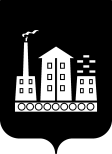 АДМИНИСТРАЦИЯГОРОДСКОГО ОКРУГА СПАССК-ДАЛЬНИЙ АДМИНИСТРАЦИЯГОРОДСКОГО ОКРУГА СПАССК-ДАЛЬНИЙ АДМИНИСТРАЦИЯГОРОДСКОГО ОКРУГА СПАССК-ДАЛЬНИЙ АДМИНИСТРАЦИЯГОРОДСКОГО ОКРУГА СПАССК-ДАЛЬНИЙ АДМИНИСТРАЦИЯГОРОДСКОГО ОКРУГА СПАССК-ДАЛЬНИЙ АДМИНИСТРАЦИЯГОРОДСКОГО ОКРУГА СПАССК-ДАЛЬНИЙ АДМИНИСТРАЦИЯГОРОДСКОГО ОКРУГА СПАССК-ДАЛЬНИЙ ПОСТАНОВЛЕНИЕПОСТАНОВЛЕНИЕПОСТАНОВЛЕНИЕПОСТАНОВЛЕНИЕПОСТАНОВЛЕНИЕПОСТАНОВЛЕНИЕПОСТАНОВЛЕНИЕ24 марта  2020 г.   г. Спасск-Дальний, Приморского края   г. Спасск-Дальний, Приморского края№133-паО внесении изменений в административный регламент
по предоставлению муниципальной услуги «Выдача разрешений на строительство», утвержденный постановлением Администрации городского округа Спасск-Дальний от 12 декабря 2019 г. № 524-паО внесении изменений в административный регламент
по предоставлению муниципальной услуги «Выдача разрешений на строительство», утвержденный постановлением Администрации городского округа Спасск-Дальний от 12 декабря 2019 г. № 524-паО внесении изменений в административный регламент
по предоставлению муниципальной услуги «Выдача разрешений на строительство», утвержденный постановлением Администрации городского округа Спасск-Дальний от 12 декабря 2019 г. № 524-паО внесении изменений в административный регламент
по предоставлению муниципальной услуги «Выдача разрешений на строительство», утвержденный постановлением Администрации городского округа Спасск-Дальний от 12 декабря 2019 г. № 524-паО внесении изменений в административный регламент
по предоставлению муниципальной услуги «Выдача разрешений на строительство», утвержденный постановлением Администрации городского округа Спасск-Дальний от 12 декабря 2019 г. № 524-паО внесении изменений в административный регламент
по предоставлению муниципальной услуги «Выдача разрешений на строительство», утвержденный постановлением Администрации городского округа Спасск-Дальний от 12 декабря 2019 г. № 524-паО внесении изменений в административный регламент
по предоставлению муниципальной услуги «Выдача разрешений на строительство», утвержденный постановлением Администрации городского округа Спасск-Дальний от 12 декабря 2019 г. № 524-паВ соответствии с  Федеральным законом от 6 октября . № 131-ФЗ «Об общих принципах организации местного самоуправления в Российской Федерации», Федеральным законом от 27 июля . № 210-ФЗ «Об организации предоставления государственных и муниципальных услуг», в целях приведения административного регламента в соответствие с изменениями, внесенными в Градостроительный кодекс Российской Федерации Федеральным законом от 27 декабря 2019 г. № 472-ФЗ, Уставом городского округа Спасск-Дальний, Администрация городского округа Спасск-ДальнийВ соответствии с  Федеральным законом от 6 октября . № 131-ФЗ «Об общих принципах организации местного самоуправления в Российской Федерации», Федеральным законом от 27 июля . № 210-ФЗ «Об организации предоставления государственных и муниципальных услуг», в целях приведения административного регламента в соответствие с изменениями, внесенными в Градостроительный кодекс Российской Федерации Федеральным законом от 27 декабря 2019 г. № 472-ФЗ, Уставом городского округа Спасск-Дальний, Администрация городского округа Спасск-ДальнийВ соответствии с  Федеральным законом от 6 октября . № 131-ФЗ «Об общих принципах организации местного самоуправления в Российской Федерации», Федеральным законом от 27 июля . № 210-ФЗ «Об организации предоставления государственных и муниципальных услуг», в целях приведения административного регламента в соответствие с изменениями, внесенными в Градостроительный кодекс Российской Федерации Федеральным законом от 27 декабря 2019 г. № 472-ФЗ, Уставом городского округа Спасск-Дальний, Администрация городского округа Спасск-ДальнийВ соответствии с  Федеральным законом от 6 октября . № 131-ФЗ «Об общих принципах организации местного самоуправления в Российской Федерации», Федеральным законом от 27 июля . № 210-ФЗ «Об организации предоставления государственных и муниципальных услуг», в целях приведения административного регламента в соответствие с изменениями, внесенными в Градостроительный кодекс Российской Федерации Федеральным законом от 27 декабря 2019 г. № 472-ФЗ, Уставом городского округа Спасск-Дальний, Администрация городского округа Спасск-ДальнийВ соответствии с  Федеральным законом от 6 октября . № 131-ФЗ «Об общих принципах организации местного самоуправления в Российской Федерации», Федеральным законом от 27 июля . № 210-ФЗ «Об организации предоставления государственных и муниципальных услуг», в целях приведения административного регламента в соответствие с изменениями, внесенными в Градостроительный кодекс Российской Федерации Федеральным законом от 27 декабря 2019 г. № 472-ФЗ, Уставом городского округа Спасск-Дальний, Администрация городского округа Спасск-ДальнийВ соответствии с  Федеральным законом от 6 октября . № 131-ФЗ «Об общих принципах организации местного самоуправления в Российской Федерации», Федеральным законом от 27 июля . № 210-ФЗ «Об организации предоставления государственных и муниципальных услуг», в целях приведения административного регламента в соответствие с изменениями, внесенными в Градостроительный кодекс Российской Федерации Федеральным законом от 27 декабря 2019 г. № 472-ФЗ, Уставом городского округа Спасск-Дальний, Администрация городского округа Спасск-ДальнийВ соответствии с  Федеральным законом от 6 октября . № 131-ФЗ «Об общих принципах организации местного самоуправления в Российской Федерации», Федеральным законом от 27 июля . № 210-ФЗ «Об организации предоставления государственных и муниципальных услуг», в целях приведения административного регламента в соответствие с изменениями, внесенными в Градостроительный кодекс Российской Федерации Федеральным законом от 27 декабря 2019 г. № 472-ФЗ, Уставом городского округа Спасск-Дальний, Администрация городского округа Спасск-ДальнийПОСТАНОВЛЯЕТ:ПОСТАНОВЛЯЕТ:ПОСТАНОВЛЯЕТ:ПОСТАНОВЛЯЕТ:ПОСТАНОВЛЯЕТ:ПОСТАНОВЛЯЕТ:ПОСТАНОВЛЯЕТ:1. Внести в административный регламент предоставления муниципальной услуги «Выдача разрешений на строительство», утвержденный постановлением Администрации городского округа Спасск-Дальний от 12 декабря 2019 г. № 524-па, следующие изменения и дополнения: 1.1. дополнить пункт 6.3 части 6 административного регламента текстом  следующего содержания: «выдается в форме электронного документа, подписанного электронной подписью, в случае, если это указано в заявлении о предоставлении услуги, кроме случаев выдачи результата предоставления услуги через МФЦ»;	1.2. в первом и втором абзацах пункта 7.1, в пункте 7.2 части 7 регламента слова «семи рабочих дней» заменить словами «пяти рабочих дней»;1.3. приложения №№ 3, 4.1, 4.2, 4.3 к регламенту изложить  в следующей редакции (прилагаются);1.4. приложения №№ 3.1, 4.1.2, 4.2.1, 4.3.1 к регламенту исключить; 1.5. в подпункте 1) пункта 9.2.1 части 9 регламента слова «и приложение № 3.1»,    «, приложение № 4.1.2» исключить;1.6. в подпункте 1) пункта 9.3.1 части 9 регламента  слова «, приложение           № 4.2.1» исключить;1.7. В абзаце 1) пункта 9.4.1 части 9 регламента слова «, приложение № 4.3.1» исключить.2.  Административному управлению Администрации городского округа Спасск-Дальний (Моняк) опубликовать настоящее  постановление в периодическом печатном издании и разместить на официальном сайте правовой информации городского округа Спасск-Дальний.3. Контроль за исполнением настоящего постановления возложить на           исполняющего обязанности первого заместителя главы Администрации городского округа Спасск-Дальний Врадий Л.В.1. Внести в административный регламент предоставления муниципальной услуги «Выдача разрешений на строительство», утвержденный постановлением Администрации городского округа Спасск-Дальний от 12 декабря 2019 г. № 524-па, следующие изменения и дополнения: 1.1. дополнить пункт 6.3 части 6 административного регламента текстом  следующего содержания: «выдается в форме электронного документа, подписанного электронной подписью, в случае, если это указано в заявлении о предоставлении услуги, кроме случаев выдачи результата предоставления услуги через МФЦ»;	1.2. в первом и втором абзацах пункта 7.1, в пункте 7.2 части 7 регламента слова «семи рабочих дней» заменить словами «пяти рабочих дней»;1.3. приложения №№ 3, 4.1, 4.2, 4.3 к регламенту изложить  в следующей редакции (прилагаются);1.4. приложения №№ 3.1, 4.1.2, 4.2.1, 4.3.1 к регламенту исключить; 1.5. в подпункте 1) пункта 9.2.1 части 9 регламента слова «и приложение № 3.1»,    «, приложение № 4.1.2» исключить;1.6. в подпункте 1) пункта 9.3.1 части 9 регламента  слова «, приложение           № 4.2.1» исключить;1.7. В абзаце 1) пункта 9.4.1 части 9 регламента слова «, приложение № 4.3.1» исключить.2.  Административному управлению Администрации городского округа Спасск-Дальний (Моняк) опубликовать настоящее  постановление в периодическом печатном издании и разместить на официальном сайте правовой информации городского округа Спасск-Дальний.3. Контроль за исполнением настоящего постановления возложить на           исполняющего обязанности первого заместителя главы Администрации городского округа Спасск-Дальний Врадий Л.В.1. Внести в административный регламент предоставления муниципальной услуги «Выдача разрешений на строительство», утвержденный постановлением Администрации городского округа Спасск-Дальний от 12 декабря 2019 г. № 524-па, следующие изменения и дополнения: 1.1. дополнить пункт 6.3 части 6 административного регламента текстом  следующего содержания: «выдается в форме электронного документа, подписанного электронной подписью, в случае, если это указано в заявлении о предоставлении услуги, кроме случаев выдачи результата предоставления услуги через МФЦ»;	1.2. в первом и втором абзацах пункта 7.1, в пункте 7.2 части 7 регламента слова «семи рабочих дней» заменить словами «пяти рабочих дней»;1.3. приложения №№ 3, 4.1, 4.2, 4.3 к регламенту изложить  в следующей редакции (прилагаются);1.4. приложения №№ 3.1, 4.1.2, 4.2.1, 4.3.1 к регламенту исключить; 1.5. в подпункте 1) пункта 9.2.1 части 9 регламента слова «и приложение № 3.1»,    «, приложение № 4.1.2» исключить;1.6. в подпункте 1) пункта 9.3.1 части 9 регламента  слова «, приложение           № 4.2.1» исключить;1.7. В абзаце 1) пункта 9.4.1 части 9 регламента слова «, приложение № 4.3.1» исключить.2.  Административному управлению Администрации городского округа Спасск-Дальний (Моняк) опубликовать настоящее  постановление в периодическом печатном издании и разместить на официальном сайте правовой информации городского округа Спасск-Дальний.3. Контроль за исполнением настоящего постановления возложить на           исполняющего обязанности первого заместителя главы Администрации городского округа Спасск-Дальний Врадий Л.В.1. Внести в административный регламент предоставления муниципальной услуги «Выдача разрешений на строительство», утвержденный постановлением Администрации городского округа Спасск-Дальний от 12 декабря 2019 г. № 524-па, следующие изменения и дополнения: 1.1. дополнить пункт 6.3 части 6 административного регламента текстом  следующего содержания: «выдается в форме электронного документа, подписанного электронной подписью, в случае, если это указано в заявлении о предоставлении услуги, кроме случаев выдачи результата предоставления услуги через МФЦ»;	1.2. в первом и втором абзацах пункта 7.1, в пункте 7.2 части 7 регламента слова «семи рабочих дней» заменить словами «пяти рабочих дней»;1.3. приложения №№ 3, 4.1, 4.2, 4.3 к регламенту изложить  в следующей редакции (прилагаются);1.4. приложения №№ 3.1, 4.1.2, 4.2.1, 4.3.1 к регламенту исключить; 1.5. в подпункте 1) пункта 9.2.1 части 9 регламента слова «и приложение № 3.1»,    «, приложение № 4.1.2» исключить;1.6. в подпункте 1) пункта 9.3.1 части 9 регламента  слова «, приложение           № 4.2.1» исключить;1.7. В абзаце 1) пункта 9.4.1 части 9 регламента слова «, приложение № 4.3.1» исключить.2.  Административному управлению Администрации городского округа Спасск-Дальний (Моняк) опубликовать настоящее  постановление в периодическом печатном издании и разместить на официальном сайте правовой информации городского округа Спасск-Дальний.3. Контроль за исполнением настоящего постановления возложить на           исполняющего обязанности первого заместителя главы Администрации городского округа Спасск-Дальний Врадий Л.В.1. Внести в административный регламент предоставления муниципальной услуги «Выдача разрешений на строительство», утвержденный постановлением Администрации городского округа Спасск-Дальний от 12 декабря 2019 г. № 524-па, следующие изменения и дополнения: 1.1. дополнить пункт 6.3 части 6 административного регламента текстом  следующего содержания: «выдается в форме электронного документа, подписанного электронной подписью, в случае, если это указано в заявлении о предоставлении услуги, кроме случаев выдачи результата предоставления услуги через МФЦ»;	1.2. в первом и втором абзацах пункта 7.1, в пункте 7.2 части 7 регламента слова «семи рабочих дней» заменить словами «пяти рабочих дней»;1.3. приложения №№ 3, 4.1, 4.2, 4.3 к регламенту изложить  в следующей редакции (прилагаются);1.4. приложения №№ 3.1, 4.1.2, 4.2.1, 4.3.1 к регламенту исключить; 1.5. в подпункте 1) пункта 9.2.1 части 9 регламента слова «и приложение № 3.1»,    «, приложение № 4.1.2» исключить;1.6. в подпункте 1) пункта 9.3.1 части 9 регламента  слова «, приложение           № 4.2.1» исключить;1.7. В абзаце 1) пункта 9.4.1 части 9 регламента слова «, приложение № 4.3.1» исключить.2.  Административному управлению Администрации городского округа Спасск-Дальний (Моняк) опубликовать настоящее  постановление в периодическом печатном издании и разместить на официальном сайте правовой информации городского округа Спасск-Дальний.3. Контроль за исполнением настоящего постановления возложить на           исполняющего обязанности первого заместителя главы Администрации городского округа Спасск-Дальний Врадий Л.В.1. Внести в административный регламент предоставления муниципальной услуги «Выдача разрешений на строительство», утвержденный постановлением Администрации городского округа Спасск-Дальний от 12 декабря 2019 г. № 524-па, следующие изменения и дополнения: 1.1. дополнить пункт 6.3 части 6 административного регламента текстом  следующего содержания: «выдается в форме электронного документа, подписанного электронной подписью, в случае, если это указано в заявлении о предоставлении услуги, кроме случаев выдачи результата предоставления услуги через МФЦ»;	1.2. в первом и втором абзацах пункта 7.1, в пункте 7.2 части 7 регламента слова «семи рабочих дней» заменить словами «пяти рабочих дней»;1.3. приложения №№ 3, 4.1, 4.2, 4.3 к регламенту изложить  в следующей редакции (прилагаются);1.4. приложения №№ 3.1, 4.1.2, 4.2.1, 4.3.1 к регламенту исключить; 1.5. в подпункте 1) пункта 9.2.1 части 9 регламента слова «и приложение № 3.1»,    «, приложение № 4.1.2» исключить;1.6. в подпункте 1) пункта 9.3.1 части 9 регламента  слова «, приложение           № 4.2.1» исключить;1.7. В абзаце 1) пункта 9.4.1 части 9 регламента слова «, приложение № 4.3.1» исключить.2.  Административному управлению Администрации городского округа Спасск-Дальний (Моняк) опубликовать настоящее  постановление в периодическом печатном издании и разместить на официальном сайте правовой информации городского округа Спасск-Дальний.3. Контроль за исполнением настоящего постановления возложить на           исполняющего обязанности первого заместителя главы Администрации городского округа Спасск-Дальний Врадий Л.В.1. Внести в административный регламент предоставления муниципальной услуги «Выдача разрешений на строительство», утвержденный постановлением Администрации городского округа Спасск-Дальний от 12 декабря 2019 г. № 524-па, следующие изменения и дополнения: 1.1. дополнить пункт 6.3 части 6 административного регламента текстом  следующего содержания: «выдается в форме электронного документа, подписанного электронной подписью, в случае, если это указано в заявлении о предоставлении услуги, кроме случаев выдачи результата предоставления услуги через МФЦ»;	1.2. в первом и втором абзацах пункта 7.1, в пункте 7.2 части 7 регламента слова «семи рабочих дней» заменить словами «пяти рабочих дней»;1.3. приложения №№ 3, 4.1, 4.2, 4.3 к регламенту изложить  в следующей редакции (прилагаются);1.4. приложения №№ 3.1, 4.1.2, 4.2.1, 4.3.1 к регламенту исключить; 1.5. в подпункте 1) пункта 9.2.1 части 9 регламента слова «и приложение № 3.1»,    «, приложение № 4.1.2» исключить;1.6. в подпункте 1) пункта 9.3.1 части 9 регламента  слова «, приложение           № 4.2.1» исключить;1.7. В абзаце 1) пункта 9.4.1 части 9 регламента слова «, приложение № 4.3.1» исключить.2.  Административному управлению Администрации городского округа Спасск-Дальний (Моняк) опубликовать настоящее  постановление в периодическом печатном издании и разместить на официальном сайте правовой информации городского округа Спасск-Дальний.3. Контроль за исполнением настоящего постановления возложить на           исполняющего обязанности первого заместителя главы Администрации городского округа Спасск-Дальний Врадий Л.В.Исполняющий обязанности главыгородского округа Спасск-ДальнийИсполняющий обязанности главыгородского округа Спасск-ДальнийИсполняющий обязанности главыгородского округа Спасск-ДальнийИсполняющий обязанности главыгородского округа Спасск-ДальнийА.К. БессоновА.К. БессоновА.К. Бессоноввыдать лично в МФЦ;направить почтовой связью по адресу:______________________________________.выдать лично в МФЦвыдать в электронном виденаправить почтовой связью по адресу:_______________________________________ выдать лично в МФЦвыдать в электронном видеНаправить почтовой связью по адресу:_______________________________________выдать лично в Администрациинаправить почтовой связью по адресу:____________________________________.